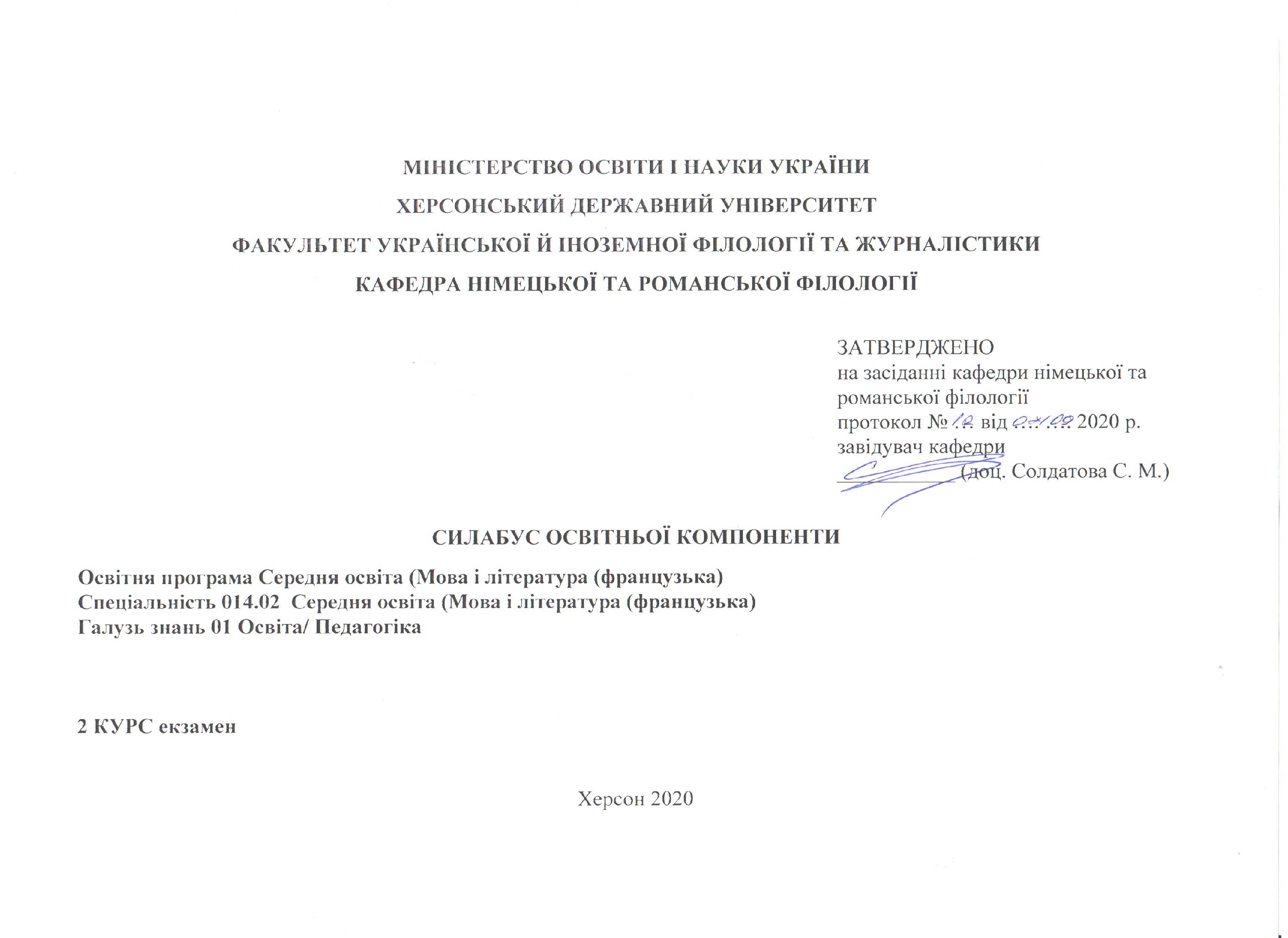 Анотація до курсу: навчальна дисципліна розрахована на цикл практичних занять, вивчення мовних та мовленнєвих явищ сучасної французької мови, ознайомлення зі структурою словникового складу, морфологічною системою мови, категоріальною диференціацією словникового складу мови з метою формування у здобувачів фахових компетентностей.Мета навчальної дисципліни:  дати студентам практичні знання граматичної будови французької мови, необхідні для вчителя французької мови середньої школи та виробити у них навички граматично правильної французької мови в її усній та писемній формах. Завдання навчальної дисципліни:  Теоретичні –  організувати процес навчання граматиці французької мови на основі комунікативного підходу, а також сформувати базу для подальшого самовдосконалення студентів в галузі вивчення французької мови; розвивати пізнавальний інтерес до вивчення граматичного матеріалу французької мови засобами використання граматичних форм і конструкцій живої розмовної мови.Практичні – навчити студентів використовувати на практиці знання граматичної будови французької мови, сприяти репродуктивному засвоєнню граматичного матеріалу, формувати стійкі вміння щодо вживання граматичних конструкцій у мовленнєвій діяльності.У результаті вивчення навчальної дисципліни студент повинен знати: теоретичні положення основних компонентів французької граматичної системи; граматичну систему французької мови у порівнянні з рідною; способи утворення часових форм та правила їх вживання в усному та писемному мовленні; граматичні структури та явища. вміти:  застосовувати граматичні навички вживання часів в усному та писемному мовленні; застосовувати мовленнєві навички вживання граматичних структур французької мови  в усному та писемному мовленні; використовувати певні граматичні явища в мовленнєвій діяльності.Компетентності здобувачів першого ступеня вищої освіти бакалаврЗагальні компетентності:ЗК 1. Знання та розуміння предметної області та розуміння професійної діяльності.ЗК 5. Здатність застосовувати набуті знання та вміння в практичних ситуаціях.ЗК 7. Здатність до письмової й усної комунікації, що якнайкраще відповідають ситуації професійного і особистісного спілкування засобами іноземної та державної мов.ЗК 10. Здатність критично оцінювати й аналізувати власну освітню та професійну діяльність.Фахові компетентності:ФК 3. Здатність формувати в учнів предметні компетентності, застосовуючи сучасні підходи, методи й технології навчання іноземної мови та світової літератури.ФК 4. Здатність здійснювати об’єктивний контроль і оцінювання рівня навчальних досягнень учнів з іноземної мови та світової літератури.  ФК 5. Здатність до критичного аналізу, діагностики та корекції власної педагогічної діяльності з метою підвищення ефективності освітнього процесу. ФК 6. Здатність здійснювати професійну діяльність українською та іноземною мовами, спираючись на знання організації мовних систем, законів їх розвитку, сучасних норм їх використання.ФК 7. Здатність використовувати потенціал полілінгвальної підготовки для ефективного формування предметних компетентностей учнів.ФК 11. Здатність взаємодіяти зі спільнотами (на місцевому, регіональному,  національному, європейському й глобальному рівнях) для розвитку професійних знань і фахових компетентностей, використання перспективного практичного досвіду й мовно-літературного контексту для реалізації освітніх цілей.Програмні результати навчання:ПРН 2. Знання сучасних філологічних й дидактичних засад навчання іноземної мови та світової літератури та вміння творчо використовувати різні теорії й досвід (вітчизняний,  закордонний) у процесі вирішення професійних завдань.ПРН 3. Знання державного стандарту загальної середньої освіти, навчальних програм з іноземної мови та світової літератури для ЗНЗ та практичних шляхів їхньої реалізації в різних видах урочної та позаурочної діяльності.ПРН 4. Знання та вміння використовувати сучасні форми, методи й способи контролю й оцінювання рівня навчальних досягнень учнів з іноземної мови та світової літератури.ПРН 8. Уміння аналізувати, діагностувати та корегувати власну педагогічну діяльність з метою підвищення ефективності освітнього процесу. ПРН 11. Володіння комунікативною мовленнєвою компетентністю з української та іноземних мов (лінгвістичний, соціокультурний, прагматичний компоненти відповідно до загальноєвропейських рекомендацій із мовної освіти), здатність удосконалювати й підвищувати власний компетентнісний рівень у вітчизняному та міжнародному контексті.  ПРН 15. Здатність учитися впродовж життя і вдосконалювати з високим рівнем автономності набуту під час навчання  кваліфікацію. ПРН 17. Знання вимог до безпеки життєдіяльності й готовність  до охорони життя й здоров’я учнів в освітньому процесі та позаурочній діяльності.Обсяг курсу на поточний навчальний рікОзнаки курсуТехнічне й програмне забезпечення/обладнання: ноутбук, проєктор  Політика курсу: відвідування лекційних та практичних занять (неприпустимість пропусків, запізнень ); правила поведінки на заняттях (активна участь, виконання необхідного мінімуму навчальної роботи) відповіді на питання теоретичного та практичного блоків, написання та захист рефератів з тематики курсу, підготовка презентацій на зазначену тематику з метою формування фахових компетентностей здобувачів. При організації освітнього процесу в Херсонському державному університеті студенти та викладачі діють відповідно до: Положення про самостійну роботу студентів http://www.kspu.edu/About/DepartmentAndServices/DAcademicServ.aspx); Положення про організацію освітнього процесу (http://www.kspu.edu/About/DepartmentAndServices/DAcademicServ.aspx); Положення про проведення практики студентів (http://www.kspu.edu/About/DepartmentAndServices/DAcademicServ.aspx); Положення про порядок оцінювання знань студентів (http://www.kspu.edu/About/DepartmentAndServices/DAcademicServ.aspx); Положення про академічну доброчесність (http://www.kspu.edu/Information/Academicintegrity.aspx); Положення про кваліфікаційну роботу (проєкт) студента (http://www.kspu.edu/About/Faculty/INaturalScience/MFstud.aspx); Положення про внутрішнє забезпечення якості освіти (http://www.kspu.edu/About/DepartmentAndServices/DMethodics/EduProcess.aspx); Положення про порядок і умови обрання освітніх компонент/навчальних дисциплін за вибором здобувачами вищої освіти   (http://www.kspu.edu/About/DepartmentAndServices/DMethodics/EduProcess.aspx) Схема курсуПитання до екзамену:1.	Le passé composé: formation, emploi. Particularités de conjugaison des verbes du I,II,III gr.2.	Verbes qui se conjuguent au passé composé avec le verbe auxiliaire avoir.3.	 Verbes qui se conjuguent au passé composé avec le verbe auxiliaire être. 4.	Pronoms personnels y. Particularités d’emploi. Place au présent, à l’impératif, au passé composé. Place de deux  pronoms5.	Pronoms personnels en. Particularités d’emploi. Place au présent, à l’impératif, au passé composé. Place de deux  pronoms6.	Pronoms personnels conjoints COD, COI 7.	Place des pronoms personnels conjoints au présent, à l’impératif 8.	Place des pronoms personnels conjoints au passé composé9.	Place de deux  pronoms personnels conjoints au passé composé10.	Place des adverbes aux temps composés11.	Les verbes pronominaux au présent. Espèces de verbes pronominaux12.	Les verbes pronominaux au passé composé. 13.	Verbes réfléchis, particularités de l’accord du participe passé14.	Verbes réciproques, particularités de l’accord du participe passé15.	Verbes à sens transitif et intransitif16.	Verbes à sens passif17.	Accord du participe passé des verbes qui se conjuguent au p.c. avec le verbe avoir 18.	Accord du participe passé des verbes qui se conjuguent au p.c. avec le verbe être19.	Pluriel des noms.20.	Pluriel des adjectifs.21.	Même – adjectif et adverbe. Particularités d’emploi.22.	Place des adjectifs épithètes 23.	Question portant sur le sujet de personne et de chose. 24.	Question portant sur le complément direct. 25.	Question portant sur le complément іndirect. 26.	Imparfait, formation, emploi. Particularités de conjugaison des verbes du I, II et III groupe27.	Imparfait et passé composé. Comparaison de deux temps. 28.	„Le” neutre. Particularités d’emploi. Place au présent, l’impératif, au passé composé29.	Conjonctions „comme, parce que, car”. 30.	 Futur simple, formation, emploi. Particularités de conjugaison des verbes du I, II et III gr.31.	Particularités d’emploi du futur simple. Conditionnel présent. 32.	Conjugaison des verbes à la forme interro-négative. 33.	Le pronom indéfini tout. Les formes et la place du pronom indéfini tout34.	Verbes du type dire. Particularités de conjugaison au présent, au passé composé35.	 Verbes du type partir. Particularités de conjugaison au présent, au passé composé36.	Conjugaison des verbes étudiés au présent, au futur simple, au passé composé, à l’imparfait.                                            Методи навчанняВивчення граматики визначається тими ж закономірностями і проводиться тими ж методами, що характерні для мови як предмета в цілому (зв’язний виклад, бесіда, робота з підручником, спостереження й аналіз мовних явищ, програмоване навчання і метод вправ). Основними прийомами навчання граматики є:Граматичний розбір – прийом, що допомагає засвоїти і систематизувати основні ознаки морфологічних і синтаксичних понять. Суть його полягає в тому, що визначені для розбору морфеми, частини мови, граматичні категорії, члени речень, частини речень і цілі речення характеризуються за їхніми граматичними ознаками на ґрунті раніше засвоєних теоретичних відомостей.           Прийом порівняння часто застосовують під час вивчення граматичного матеріалу: в граматичних явищах, які порівнюються, виділяються граматичні ознаки, встановлюється між ними подібність і відмінність. Прийом порівняння допомагає глибше проникнути в суть граматичних явищ і попередити помилки, можливі при характеристиці так званих парних форм (доконаного і недоконаного виду дієслів, перехідних і неперехідних, особових і безособових дієслів). Порівняння допомагає краще засвоїти нові поняття на основі відомих (вивчення ознак безособових дієслів на основі особових). Для визначення і розрізнення граматичних понять використовується прийом постановки граматичного запитання. Прийом заміни полягає в тому, що певну граматичну форму, конструкцію заміняють синонімічною.	Вправами, що використовуються на рівні фрази, є імітація зразка мовлення, підстановка ЗМ, трансформація ЗМ, завершення ЗМ, відповіді на різні типи запитань, самостійне вживання засвоєної ГС. Вправами, що виконуються на рівні понадфразової єдності, є об’єднання ЗМ (одно структурних та різноструктурних) у понад фразову єдність; об’єднання ЗМ у діалогічні єдності (запитання – відповідь, твердження – твердження тощо).                                        Методи контролюСистема контролю складається з поточних і підсумкових етапів.Поточним контролем є усне фронтальне опитування на практичних заняттях для оцінювання рівня засвоєння студентами теоретичного матеріалу та якості виконаних практичних завдань. Підсумковим контролем є складання заліку/ екзамену. Залік/екзамен із практичної граматики французької проводиться у формі усної відповіді і включає теоретичне і практичні завдання.Критерії оцінювання навчальних досягнень студентів з курсу«Практична граматика французької мови»Критерії оцінювання знань, умінь та навичок студентів до заліку.Відмінно (90-100 балів)Студент має  ґрунтовні  та міцні знання теоретичного матеріалу в заданому обсязі. Володіння теоретичним матеріалом з практичної граматики французької мови постійно підкріплює наведенням прикладів, вміє вільно виконувати практичні завдання, передбачені навчальною програмою; досконало опрацьовує матеріал основної та додаткової літератури;  виявляє креативність у розумінні і творчому використанні набутих знань та умінь.Добре (74-89 балів) Студент демонструє повні, систематичні знання із дисципліни. Володіння теоретичним матеріалом з практичної граматики французької мови  підкріплює наведенням прикладів, успішно виконує практичні завдання, добре засвоює матеріал основної та додаткової літератури, має здатність до самостійного поповнення та оновлення знань.  У відповіді студента наявні незначні  граматичні помилки.Задовільно (60-73 балів) Студент володіє знаннями основного навчального матеріалу в обсязі, достатньому для подальшого навчання і майбутньої фахової діяльності, має поверхову обізнаність з основною і додатковою літературою, передбаченою навчальною програмою; можливі суттєві помилки у виконанні практичних завдань, але студент спроможний усунути їх і пояснити із допомогою викладача.Незадовільно (35-59 балів) Відповідь студента під час відтворення основного програмового матеріалу поверхова, фрагментарна, що зумовлюється початковими уявленнями про предмет вивчення, відсутня обізнаність з додатковою літературою. Виконуючи практичні завдання студент допускає велику кількість помилок, які він не в змозі самостійно виявити і пояснити. Таким чином, оцінка «незадовільно» ставиться студентові, який неспроможний до навчання чи виконання фахової діяльності після закінчення ВНЗ без повторного навчання за програмою відповідної дисципліни. Критерії оцінювання знань, умінь та навичок студентів до екзаменуВідмінно (90-100 балів)Студент має глибокі, міцні, узагальнені та системні знання з предмету,  успішно застосовує їх на практиці; дає досить повну та обґрунтовану відповідь на поставлені теоретичні та практичні питання, демонструє достатньо високий  рівень умінь та навичок. Відповідь побудована логічно та грамотно, відсутні помилки.Добре (74-89 балів)Студент демонструє достатній рівень володіння знаннями з предмета, вільно застосовує вивчений матеріал на практиці. На поставлені питання відповідає не в повному обсязі та не досить обґрунтовано. Відповідь його побудована логічно,  але з деякими неточностями та помилками. Задовільно (60-73 балів)Студент виявляє знання та розуміння основних положень навчального матеріалу. Відповідь його недостатньо осмислена та логічна. З допомогою викладача студент здатний відтворити теоретичний матеріал, повторити за зразком, може з грубими помилками та неточностями дати визначення понять, сформулювати правило, виконати практичне завдання. Незадовільно (35-59 балів)Студент фрагментарно відтворює незначну частину навчального матеріалу, має нечіткі уявлення про об’єкт вивчення, не може дати відповідь на теоретичні та практичні  питання. У відповіді присутні численні помилки. Навички та вміння  сформовані на низькому рівні.  Рекомендована літератураБазова література1.  Голотюк О.В. Практична граматика французької мови для студентів ІІ курсу.  Херсон:  РПК «Люкс Принт»,  2018. 80с.2.	Комірна Є.В. Manuel de français. К.; Ірпінь:ВТФ Перун, 2007.  488с.3.	Опацький С. Є. Francais, niveau debutant К.; Перун, 2003.  312с.4.	Grammaire progressive du français. M.Grégoire, G.Merlo. CLE international. Cycle A. Paris. 1996. 96 p.Допоміжна література5.	Тарасова А.Н. Грамматика французского языка. М.: Лист-Нью, 2000. 310с.6.	Попова И.Н., Казакова Ж.А. Грамматика французского языка. М.: Нестор, 2000. 490с.7.	Попова И. Н., Казакова Ж. А., Ковальчук Г. М. Учебник французского языка. М.: NESTOR, 2002.  567 c.Internet – ресурси (Основні web-сторінки в Internet ).      1.	www.ksu/ ru2.	www/nbu/gov.ua/portal3.	library.krasu.ru4.	De la grammaire traditionnelle à la grammaire dérivationelle : http://dspace.usc.es/bitstream/10347/3394/1/pg_423-436_verba29.pdf 5.	Grammaire théorique de la langue française –http://tinread.usb.md:8888/tinread/fulltext/dragan/grammaire.pdf 6.	La grammaire en théorie et pédagogie. - http://www.persee.fr/web/revues/home/prescript/article/lfr_0023-8368_1979_num_41_1_6145 7. Syntaxe théorique. - http://french.chass.utoronto.ca/fre378/1_2.html 7.	Temps et verbe: théorie des aspects, des modes, et des temps : suivi de L'architectonique du temps dans les langues classiques. - http://books.google.ru/books/about/Temps_et_verbe.htmlНазва освітньої компонентиПрактична граматика французької мовиВикладач Посилання на сайтhttp://www.kspu.edu/About/Faculty/IUkrForeignPhilology/ChairGermRomLan/Workprograms.aspx  Контактний тел.(0552)326758E-mail викладача:Графік консультаційкожного вівторкаЛекціїПрактичні заняттяСамостійна роботаКількість годин5070Рік викладанняСеместрСпеціальністьКурс (рік навчання)Обов’язковий/вибірковий2-й3-4-йСпеціальність Філологія (Романські мови та літератури (переклад включно), перша – французька)2-йОбов’язковий Тиждень, дата, годиниТема, план, кількість годин (аудиторної та самостійної)Форма навчального заняттяСписок рекомендованих джерел (за нумерацією розділу 10)ЗавданняМаксимальна кількість балівЗмістовий модуль 1.  Складний минулий час індикативуЗмістовий модуль 1.  Складний минулий час індикативуЗмістовий модуль 1.  Складний минулий час індикативуЗмістовий модуль 1.  Складний минулий час індикативуЗмістовий модуль 1.  Складний минулий час індикативуЗмістовий модуль 1.  Складний минулий час індикативуТиждень Аhttp://www.kspu.edu/forstudent/shedule.aspx  6 годин (аудиторної роботи)8 годин (самостійної роботи)Тема 1. Складний минулий час індикативу1. Складний минулий час: утворення, вживання. Дієслова II гр.2. Дієслова з avoir. Дієслова з êtreпрактичніОс. 1,2,4,6,7Дод. 2,5Опрацювати теоретичний матеріал, підкріплюючи відповіді виконаними вправами.Тиждень Аhttp://www.kspu.edu/forstudent/shedule.aspx  6 годин (аудиторної роботи)8 годин (самостійної роботи)Тема 2. Місце особових займенників.1. Місце займенників в складному минулому часі.2. Місце прислівників у складних часових формах.практичніОс. 1,2,4,6,7Дод. 2,5Опрацювати теоретичний матеріал, підкріплюючи відповіді виконаними вправами.Тиждень Бhttp://www.kspu.edu/forstudent/shedule.aspx 6 годин (аудиторної роботи)8 годин (самостійної роботи)Тема 3.  Зворотні дієслова.1. Зворотні дієслова в теперішньому часі2. Відмінювання зворотніх дієслів в теперішньому часі в усіх формахпрактичніОс. 1,2,4,6,7Дод. 2,5Опрацювати теоретичний матеріал, підкріплюючи відповіді виконаними вправами.Змістовий модуль 2. Зворотні дієслова в складному минулому часіЗмістовий модуль 2. Зворотні дієслова в складному минулому часіЗмістовий модуль 2. Зворотні дієслова в складному минулому часіЗмістовий модуль 2. Зворотні дієслова в складному минулому часіЗмістовий модуль 2. Зворотні дієслова в складному минулому часіЗмістовий модуль 2. Зворотні дієслова в складному минулому часіТиждень Аhttp://www.kspu.edu/forstudent/shedule.aspx 6 годин (аудиторної роботи)8 годин (самостійної роботи)Тема 1.  Зворотні дієслова в складному минулому часі  .1.Зворотні дієслова в складному минулому часі.2. Відмінювання зворотніх дієслів в минулому часі в усіх формахпрактичніОс. 1,2,4,6,7Дод. 2,5Опрацювати теоретичний матеріал, підкріплюючи відповіді виконаними вправами.Тиждень Аhttp://www.kspu.edu/forstudent/shedule.aspx 6 годин (аудиторної роботи)8 годин (самостійної роботи)Тема 2. Зворотні дієслова в складному минулому часі. 1. Відмінювання зворотніх дієслів у складному минулому часі.2. Відмінювання зворотніх дієслів.практичніОс. 1,2,4,6,7Дод. 2,5Опрацювати теоретичний матеріал, підкріплюючи відповіді виконаними вправами.Тиждень Бhttp://www.kspu.edu/forstudent/shedule.aspx 6 годин (аудиторної роботи)8 годин (самостійної роботи)Тема 3. Місце займенників в складному минулому часі1.	Місце особових займенників, що вживаються в складному минулому часі.2.	Всі форми в складному минулому часі.практичніОс. 1,2,4,6,7Дод. 2,5Опрацювати теоретичний матеріал, підкріплюючи відповіді виконаними вправами.              Змістовий модуль 3.  Імперфект (минулий час недоконаного виду).              Змістовий модуль 3.  Імперфект (минулий час недоконаного виду).              Змістовий модуль 3.  Імперфект (минулий час недоконаного виду).              Змістовий модуль 3.  Імперфект (минулий час недоконаного виду).              Змістовий модуль 3.  Імперфект (минулий час недоконаного виду).              Змістовий модуль 3.  Імперфект (минулий час недоконаного виду).Тиждень Аhttp://www.kspu.edu/forstudent/shedule.aspx 6 годин (аудиторної роботи)8 годин (самостійної роботи)Тема 1. Особливості дієприкметників минулого часу.1.Особливости сполучення дієприкметників мин.часу з avoir 2.Особливости сполучення дієприкметників мин.часу з être  практичніОс. 1,2,4,6,7Дод. 2,5Опрацювати теоретичний матеріал, підкріплюючи відповіді виконаними вправами.Тиждень Аhttp://www.kspu.edu/forstudent/shedule.aspx 6 годин (аудиторної роботи)8 годин (самостійної роботи)Тема 2. Повторення.1. Множина іменників. 2.Множина прикметників.практичніОс. 1,2,4,6,7Дод. 2,5Опрацювати теоретичний матеріал, підкріплюючи відповіді виконаними вправами.Тиждень Бhttp://www.kspu.edu/forstudent/shedule.aspx 6 годин (аудиторної роботи)8 годин (самостійної роботи)Тема 3. Місце непредикативних означень.1.Même – прикметник та прислівник.практичніОс. 1,2,4,6,7Дод. 2,5Опрацювати теоретичний матеріал, підкріплюючи відповіді виконаними вправами.    Змістовий модуль 4. Простий майбутній час.                                 Futur simple    Змістовий модуль 4. Простий майбутній час.                                 Futur simple    Змістовий модуль 4. Простий майбутній час.                                 Futur simple    Змістовий модуль 4. Простий майбутній час.                                 Futur simple    Змістовий модуль 4. Простий майбутній час.                                 Futur simple    Змістовий модуль 4. Простий майбутній час.                                 Futur simpleТиждень Аhttp://www.kspu.edu/forstudent/shedule.aspx 6 годин (аудиторної роботи)10 годин (самостійної роботиТема 1. Запитання.1.Питання, що ставляться до прямого додатка.2. Питання, що ставляться до непрямого додатка.практичніОс. 1,2,4,6,7Дод. 2,5Опрацювати теоретичний матеріал, підкріплюючи відповіді виконаними вправами.Тиждень Аhttp://www.kspu.edu/forstudent/shedule.aspx 6 годин (аудиторної роботи)10 годин (самостійної роботиТема 2. Імперфект.1.Імперфект, утворення, вживання.2. Імперфект та складний минулий час.практичніОс. 1,2,4,6,7Дод. 2,5Опрацювати теоретичний матеріал, підкріплюючи відповіді виконаними вправами.Тиждень Бhttp://www.kspu.edu/forstudent/shedule.aspx 8 годин (аудиторної роботи)12 годин (самостійної роботи)Тема 3. Узгодження дієприкметників1.Узгодження дієприкметників з дієсловами, що відмінюються з avoir.     2. „Le” середнього роду. Сполучники „comme, parce que, car”.практичніОс. 1,2,4,6,7Дод. 2,5Опрацювати теоретичний матеріал, підкріплюючи відповіді виконаними вправами.